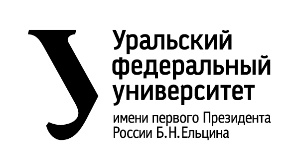 ОТЧЕТо проектной работепо теме: Сайт - помощник по игре Factorio по дисциплине: Проектный практикум Команда: CockтусыЕкатеринбург2022ВведениеFactorio – это видеоигра с симуляцией управления и строительства, в которой основное внимание уделяется сбору ресурсов с элементами выживания и стратегии в реальном времени. Запущенный совсем недавно, Factorio получил много шума на арене видеоигр. У него уже есть солидная база игроков, насчитывающая более 2,500,000 человек, и она продолжает расширяться.Хотя доступно множество высококлассных игр, Factorio не похож на другие. Он идеально сочетает в себе азарт создания инновационных технологий и необходимость отражать врагов, которые могут угрожать вашим постройкам.Но, к сожалению, многие игроки не могут уделить достаточно времени для прохождения игры, а новые игроки и вовсе вынуждены постоянно прерывать игру, для поиска нужной информации, из-за чего следует быстрая потеря интереса. Именно для решения этой проблемы мы разработали сайт - помощник, который позволит пройти игру в максимально короткие сроки.КомандаБортницкая Анастасия Витальевна РИ-111003 – тимлидФризен Генрих Даниилович РИ-110944 – дизайнер, программистСоколовский Владислав Валентинович РИ-110948 – аналитикЖуравлев Михаил Эдуардович РИ-110912 – аналитикЦелевая аудиторияДля определения целевой аудитории мы использовали методику 5W Марка Шеррингтона. Это наиболее распространенным способ определения целевой аудитории и психологических характеристик, которыми обладают потенциальные потребители. Сегментация рынка проводится по 5 вопросам:Что? (What?) – сегментация по типу товара: что вы предлагаете потребительской группе? какие товары/услуги?Мы предлагаем сайт - помощник, в котором будет представлена наша модель прохождения игры, благодаря которой, пользователи смогут пройти игру за максимально короткий срок.Кто? (Who?) – сегментация по типу потребителя: кто приобретает товар/услугу? Целевая аудитория - это казуальные игроки, которым интересна игра, но у них нет желания или возможности уделять время на полное прохождение.Почему? (Why?) – сегментация по типу мотивации к совершению покупки и потребления: какова потребность или мотивация клиента? какую проблему решает товар/услуга?Наш сайт поможет сохранить время и интерес к игре.Когда? (When?) – сегментация по ситуации в которой приобретается продукт: когда потребители хотят приобрести товар/услугу?Нашим сайтом игрок захочет воспользоваться непосредственно во время прохождения игры. Это существенно ускорит прохождение.Календарный план проектаНазвание проекта: Сайт - помощник.Руководитель проекта: Георгий Базаров.Определение проблемыДля выявления проблем которые возникают или могут возникнуть у игроков Factorio, мы воспользовались рядом эффективных способов:

1) Проанализировали поисковые запросы

2) Провели анализ отзывов сайтов-конкурентов

3) Опросили людей, знающих о Factorio, о ее проблемах возникших при прохождении игры.

Обобщив собранные данные, нам удалось выявить главную проблему. Она заключается в сложности при начальном понимании игры.
Эта сложность зачастую «крадет» дальнейший интерес у многих игроков-новичков, что может негативно сказаться на рейтинге игры Factorio.

Прежде всего игрок должен разобраться что ему вообще нужно делать, какова его задача. Войдя в игру, новичок зачастую не понимает что от него требуется. Для этого мы создали сайт-помощник прохождения игры Factorio, что намного упрощает и ускоряет прохождение игры.

Проблема, которую мы выявили, относится чаще всего к таким категориям как отсутствие у игрока определённого ресурса, а именно умения и моментального соображения для быстрого решения проблемы, а также периодические попытки преодоления проблемы, закончившиеся неудачей. Подходы к решению проблемыМы исследовали отзывы об игре Factorio на различных сайтах-конкурентах, а также был проведен опрос среди людей (друзья, родственники, знакомые), в следствие чего была выявлена главная проблема – сложность в начальном понимании игры, что влечет за собой забрасывание прохождение игры новыми игроками. Это вызвано такими причинами, как:

⎯ Неправильное преподнесение целей и задач игры
–Недостаточно полное и понятное обучение перед началом прохождения игры
Чтобы минимизировать количество не заинтересовавшихся игрой Factorio пользователей , сайты помощники предлагают:

⎯ Полный разбор игры как в текстовом, так и в видео- формате
⎯ Поэтапный план действий для быстрого прохождения игры
⎯ Быстрое нахождение подсказок при различных возникновениях проблем прохождения игры⎯ Быстрая обратная связь на возникающие вопросы от пользователей сайта.
– Перечисление плюсов игры, для привлечения большего количества игроков и повышения рейтинга

Однако сейчас сайты-помощники позволяют не только облегчить прохождение игры но и ускорить его, а значит сэкономить время.

Таким образом, были рассмотрены подходы к решению проблемы, заключающейся в сложности понимания изначально требуемых задач, облегчающие и ускоряющие прохождение игры Factorio.Анализ аналоговМы обнаружили главных конкурентов, у которых похожие гайды с прохождением игры.Аналоги:https://factorio.su/ru/video_guides/Плюсы: Есть видеоматериал прохождения.Минусы: Нет подробного описания всех действий. 2) http://gameplaynet.ru/polnoe-rukovodstvo-po-igre-factorio/		Плюсы: Есть подробное описание всех действий.		Минусы: Нет информации для англоязычных пользователей.3) https://igrozor.org/factorio-bolshoy-gayd-1289		Плюсы: Игроки могут задавать вопросы и получать на них ответы в комментариях и моментально получать ответы на интересующие их вопросы.		Минусы: Нет информации для англоязычных пользователей.4) https://lttlword.ru/factorio-gajd-dlya-novichka		Плюсы:Есть информация для англоязычных пользователей.Есть дискорд сервер где игроки могут задавать вопросы и играть в мультиплеер.		Минусы: Нет видеоматериала.Требования к продукту и к MVPПри открытии сайта со смартфона должна открываться мобильная версия сайта;Возможность перехода с мобильной версии сайта на полную версию сайта;Показ путей решений в различных случайных ситуациях;Наглядные примеры на фото и видео;Раздел с новостями Геймплея.Стек для разработки Платформа для разработки маски – Spark AR для macOSПлатформа для разработки сайта – Tilda, FigmaПлатформа для выгрузки и хранения кода – GitHubПрототипирование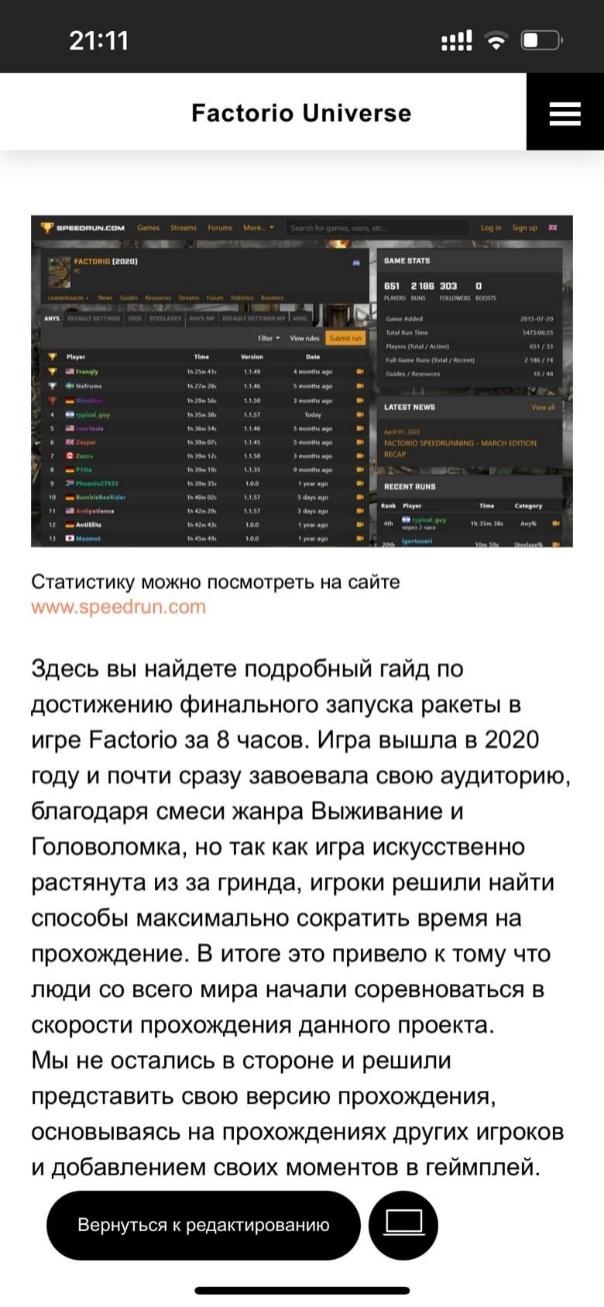 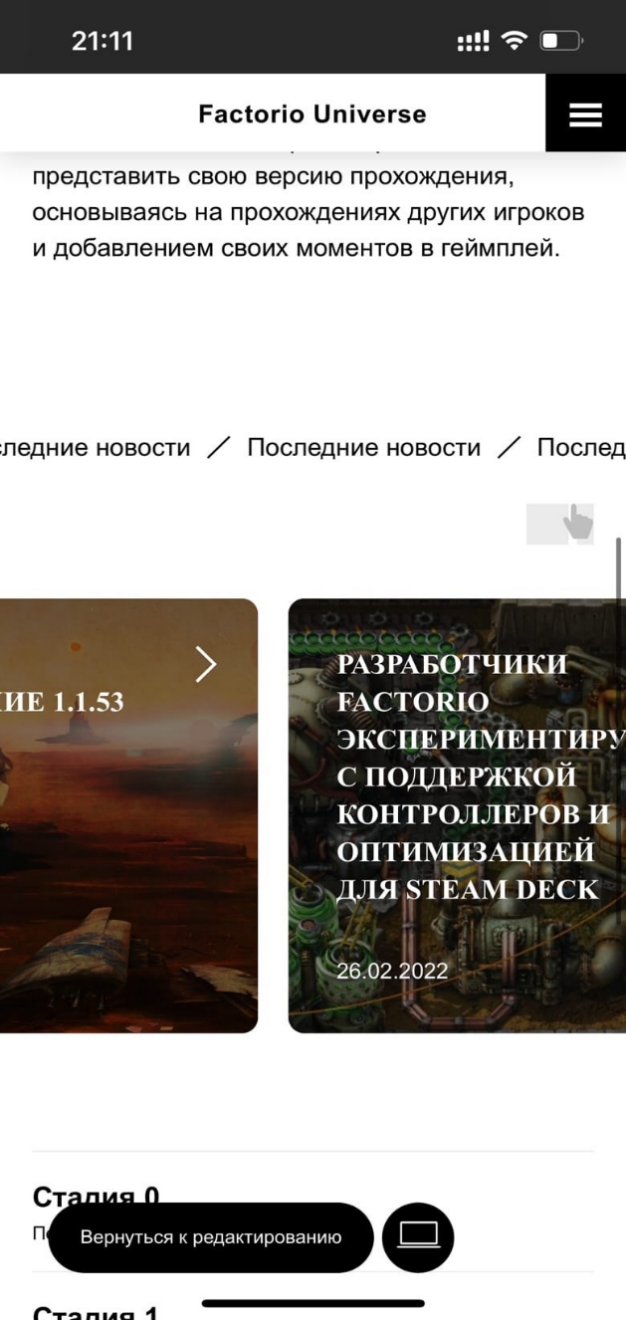 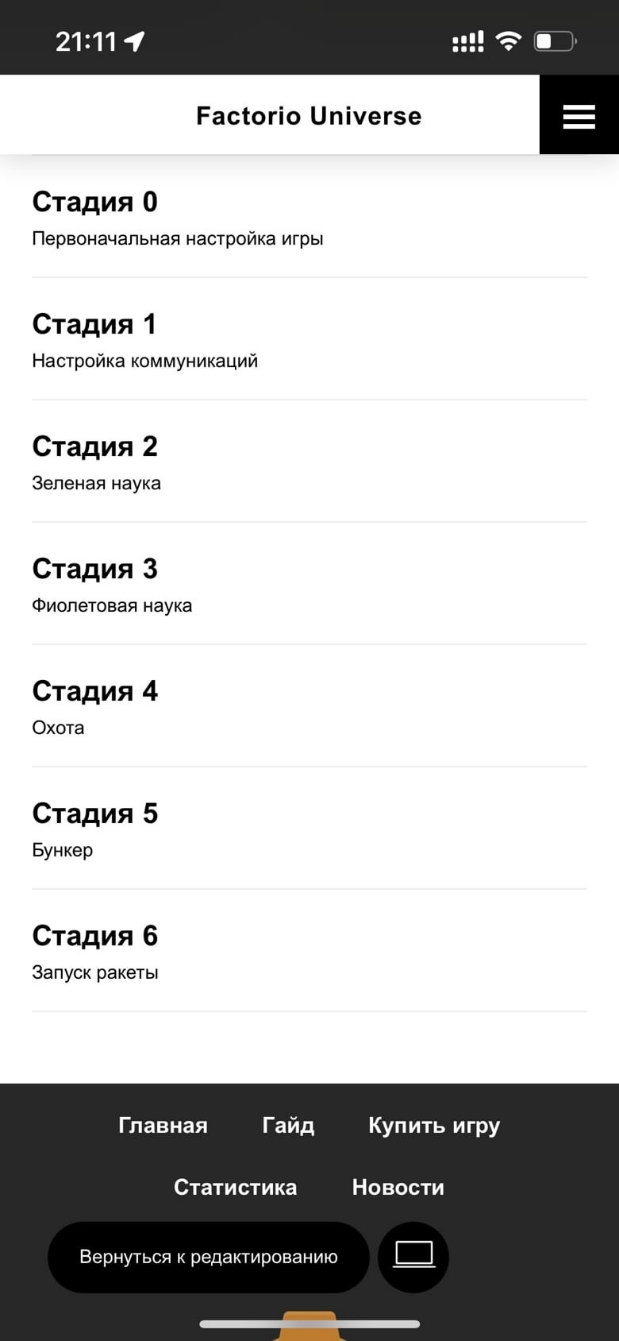 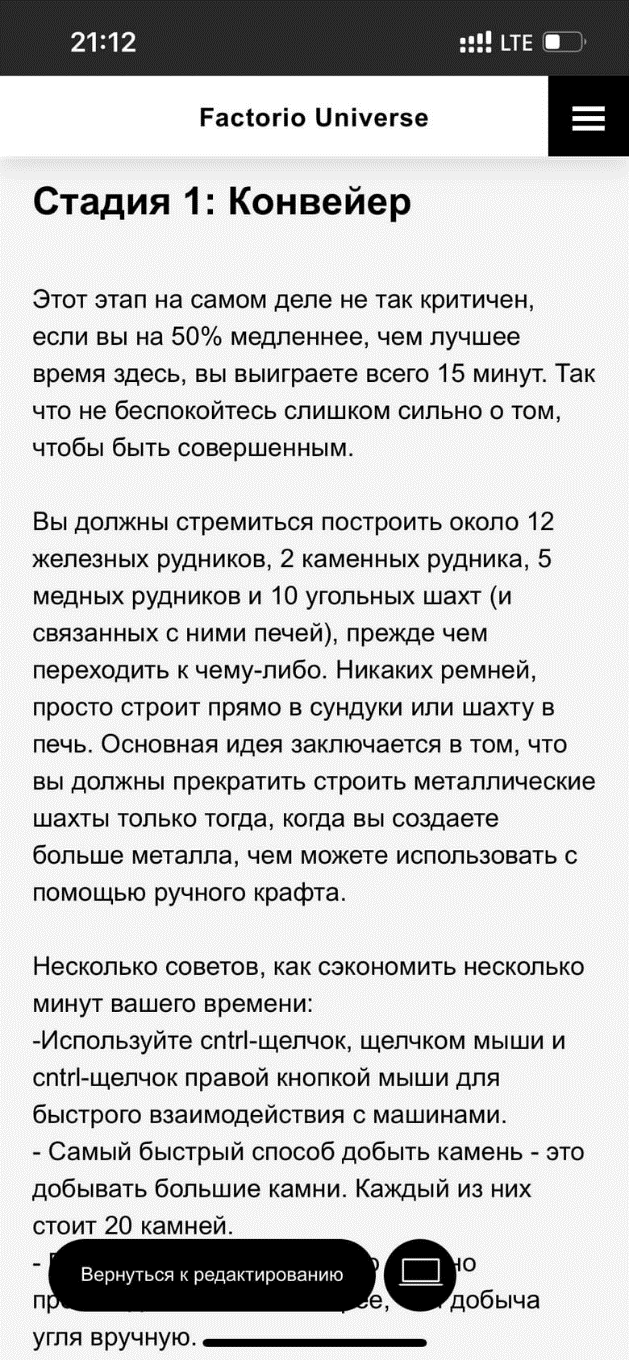 Разработка системыАлгоритм работы веб-сервиса:Пользователь сталкивается с проблемой при прохождении игры;Открывает наш сайт;Выбирает нужную стадию;Просматривает текстовый, фото или видеоматериал;Возвращается в игру.ЗаключениеFactorio — не самая легкая и быстрая в освоении и прохождении игра.Поэтому, наш гайд был нацелен на то, чтобы помочь пользователям пройти игру в кратчайшие сроки.         В итоге представлен эффективный продукт, позволяющий пользователю:Максимально понять суть игры;Найти выход из любой случайной ситуации;Быть в курсе всех обновлений и новостей;Сэкономить свое время.К недостаткам можно отнести рассмотрение только одной платформы для разработки сайта и только определенный набор решений, однако, используя предложенный подход можно быстро адаптировать разрабатываемый функционал для англоязычных пользователей, а также новые пути для скорейшего прохождению игры.Исходя из поставленной цели, в работе были определены следующие задачи:Полное прохождение игры;Проанализировать конкуренцию;Разработка собственной стратегии прохождения игры;Адаптация сайта под мобильное устройство;Таким образом, все цели и задачи, поставленные вначале написания данной проектной работы, были полностью выполнены и освещены.Библиографический списокСтатистика https://www.speedrun.com/factorioБаза чертежей https://factorioprints.com/Обсуждение с кучей чертежей https://vk.com/topic-61506781_35365658№НазваниеОтветственный ДлительностьДата начала Временный рамки проекта (недели)Временный рамки проекта (недели)Временный рамки проекта (недели)Временный рамки проекта (недели)Временный рамки проекта (недели)Временный рамки проекта (недели)Временный рамки проекта (недели)Временный рамки проекта (недели)Временный рамки проекта (недели)Временный рамки проекта (недели)Временный рамки проекта (недели)№НазваниеОтветственный ДлительностьДата начала 1234567891011АнализАнализАнализАнализАнализАнализАнализАнализАнализАнализАнализАнализАнализАнализАнализАнализ1.1Определение проблемыБортницкая А.В. 1 неделя25.02.221.2Выявление целевой аудиторииБортницкая А.В. 2 недели25.02.221.3Конкретизация проблемыБортницкая А.В. 2 недели25.02.221.4Подходы к решению проблемыБортницкая А.В. 2 недели25.02.221.5Анализ аналоговБортницкая А.В. 2 недели25.02.221.6Определение платформы и стека для продуктаЖуравлев М. Э.2недели03.03.221.7Формулирование требований к MVP продуктаБортницкая А.В.2недели 03.03.221.8Определение платформы и стека для MVPЖуравлев М. Э.2 недели03.03.221.9Формулировка целиБортницкая А.В. 2 недели03.03.221.10Формулирование требований к продуктуФризен Г. Д. 2недели03.03.221.11Определение задачБортницкая А.В. 2 недели03.03.221.12Подготовка отчётаБортницкая А.В.  2 недели01.06.22ПроектированиеПроектированиеПроектированиеПроектированиеПроектированиеПроектированиеПроектированиеПроектированиеПроектированиеПроектированиеПроектированиеПроектированиеПроектированиеПроектированиеПроектированиеПроектирование2.1Архитектура системы (компоненты, модули системы)Соколовский В.В.2 недели16.03.222.2Разработка сценариев использования системыЖуравлев М. Э2 недели16.03.222.3Прототипы интерфейсовФризен Г.Д.2 недели16.03.222.4Дизайн-макетыФризен Г.Д.3 недели16.03.222.5Отчёт по архитектуре системы (компоненты, модули системы)Соколовский В.В.2 недели29.03.222.6Подготовка к разработкеФризен Г.Д.2 недели29.03.22РазработкаРазработкаРазработкаРазработкаРазработкаРазработкаРазработкаРазработкаРазработкаРазработкаРазработкаРазработкаРазработкаРазработкаРазработкаРазработка3.1Создание сайтаФризен Г.Д.4 недели29.03.223.3Тестирование сайтаЖуравлев М.Э.4 недели12.04.22ВнедрениеВнедрениеВнедрениеВнедрениеВнедрениеВнедрениеВнедрениеВнедрениеВнедрениеВнедрениеВнедрениеВнедрениеВнедрениеВнедрениеВнедрениеВнедрение4.1Оформление MVPБортницкая А.В3 недели10.05.224.2Внедрение MVPФризен Г.Д.3 недели10.05.224.3Написание отчета Бортницкая А,В4 недели10.05.214.4Оформление презентацииБортницкая А.В.. 3 недели17.05.224.5Подготовка к защитеФризен Г.Д.2 недели24.05.22Защита проектаФризен Г.Д. 07.06 - 15.06